Дидактическая игра «Слоговые дорожки»Цель: автоматизация звука в слоге.Задачи:автоматизировать изолированный звук;развивать мелкую моторику;совершенствовать умение считать до пяти;повышать интерес детей к занятию.Ход игры:Проговорить четко и правильно слог, закрыть фишкой кружок. 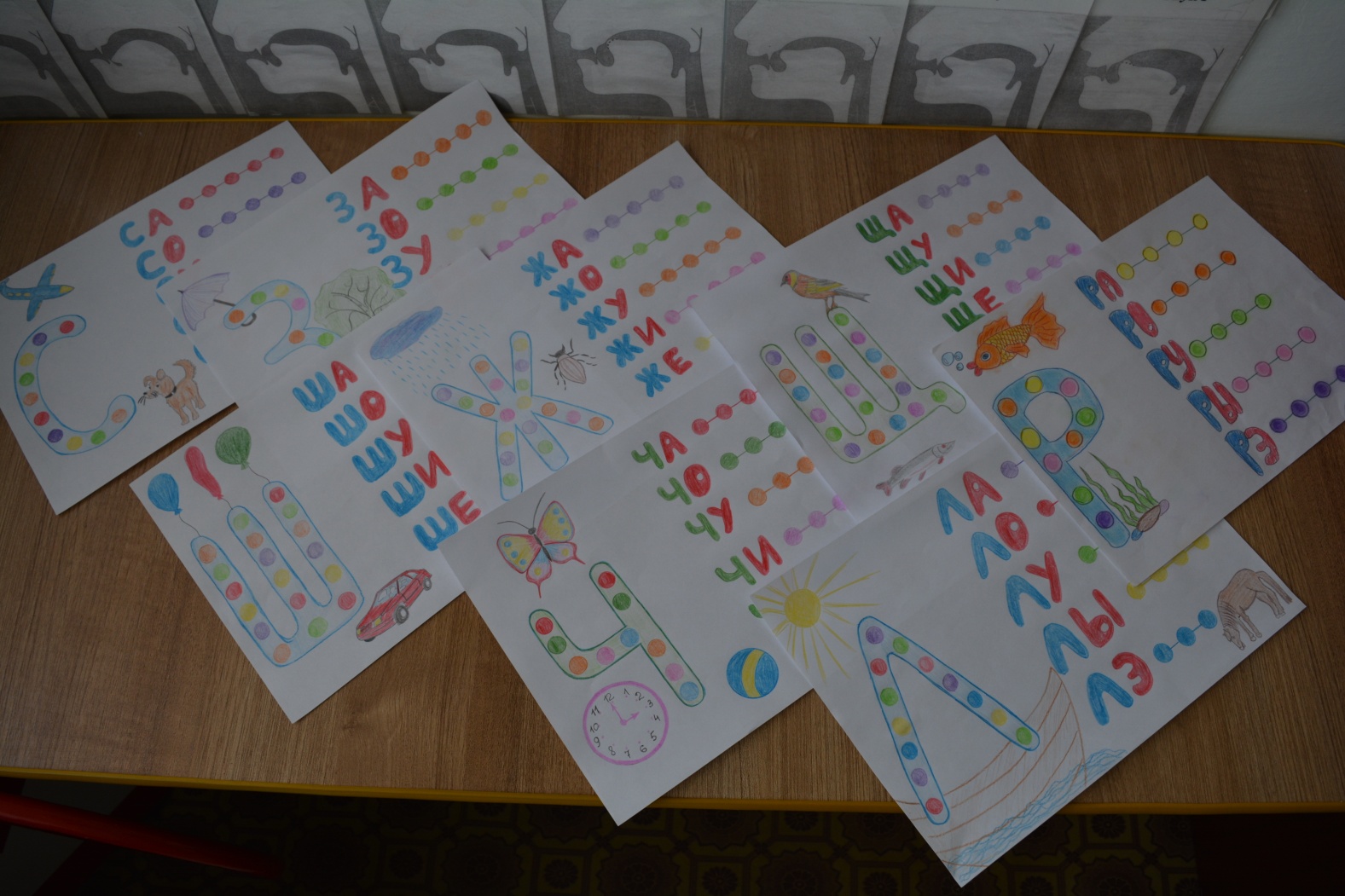 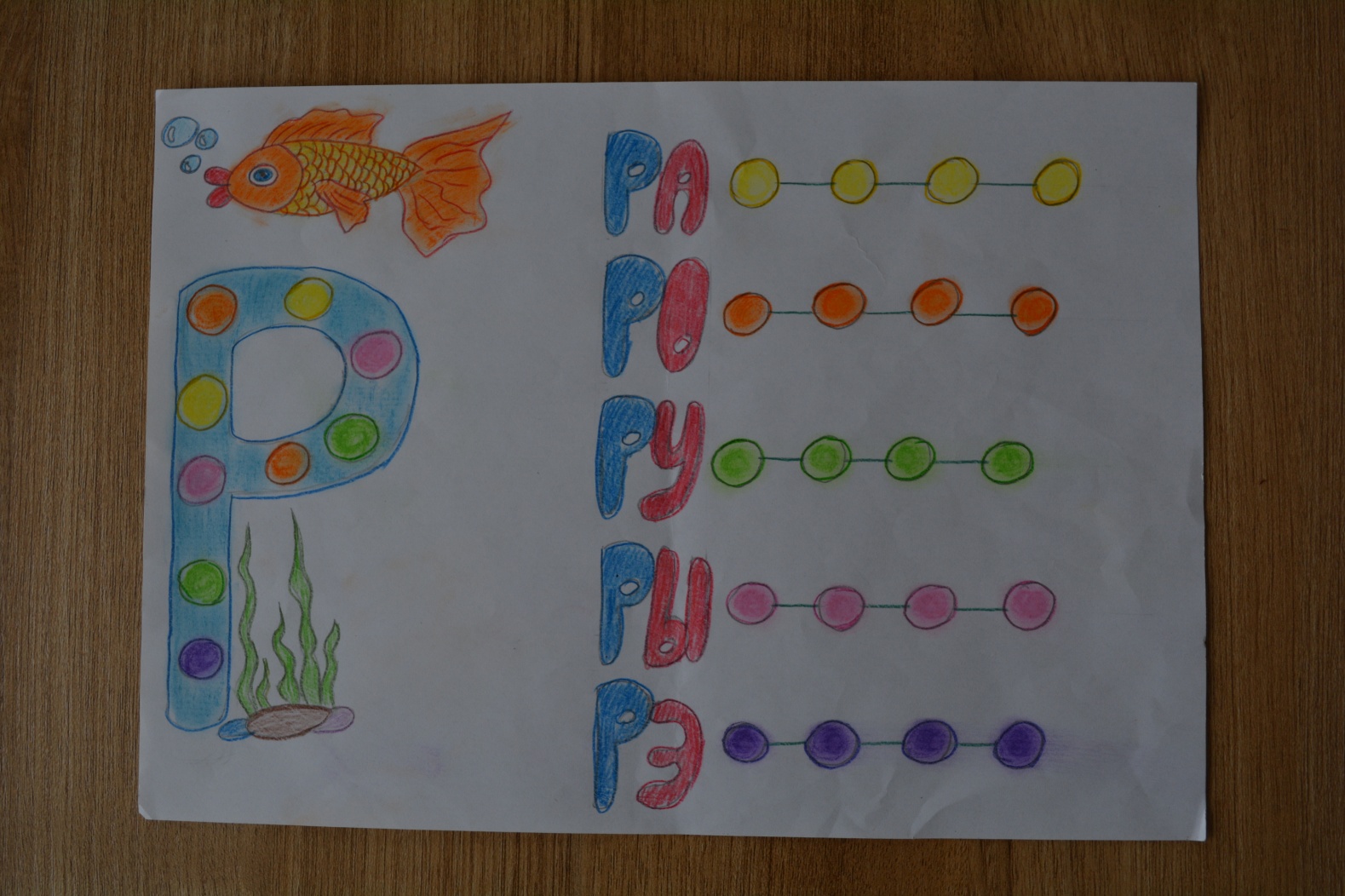 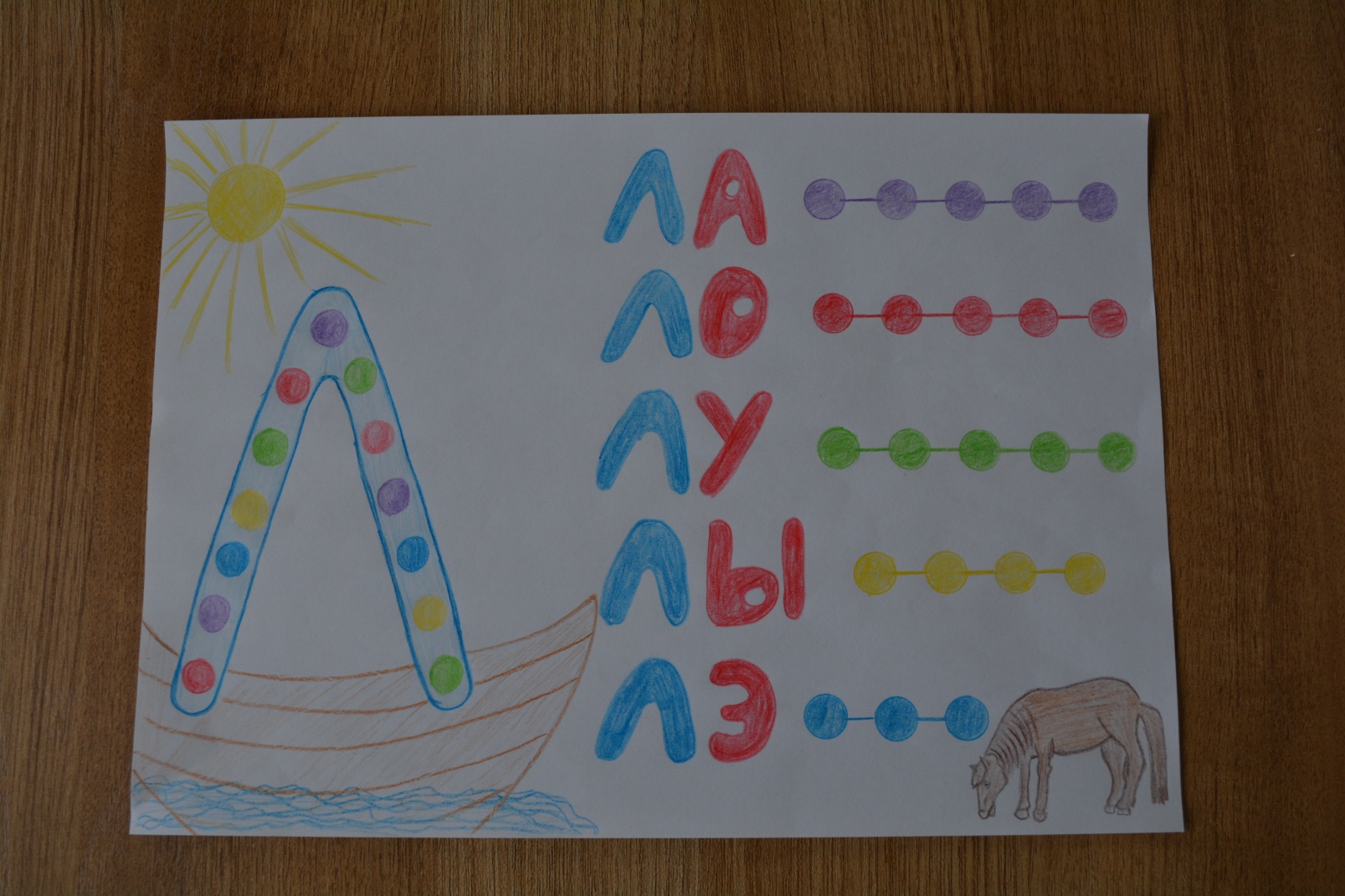 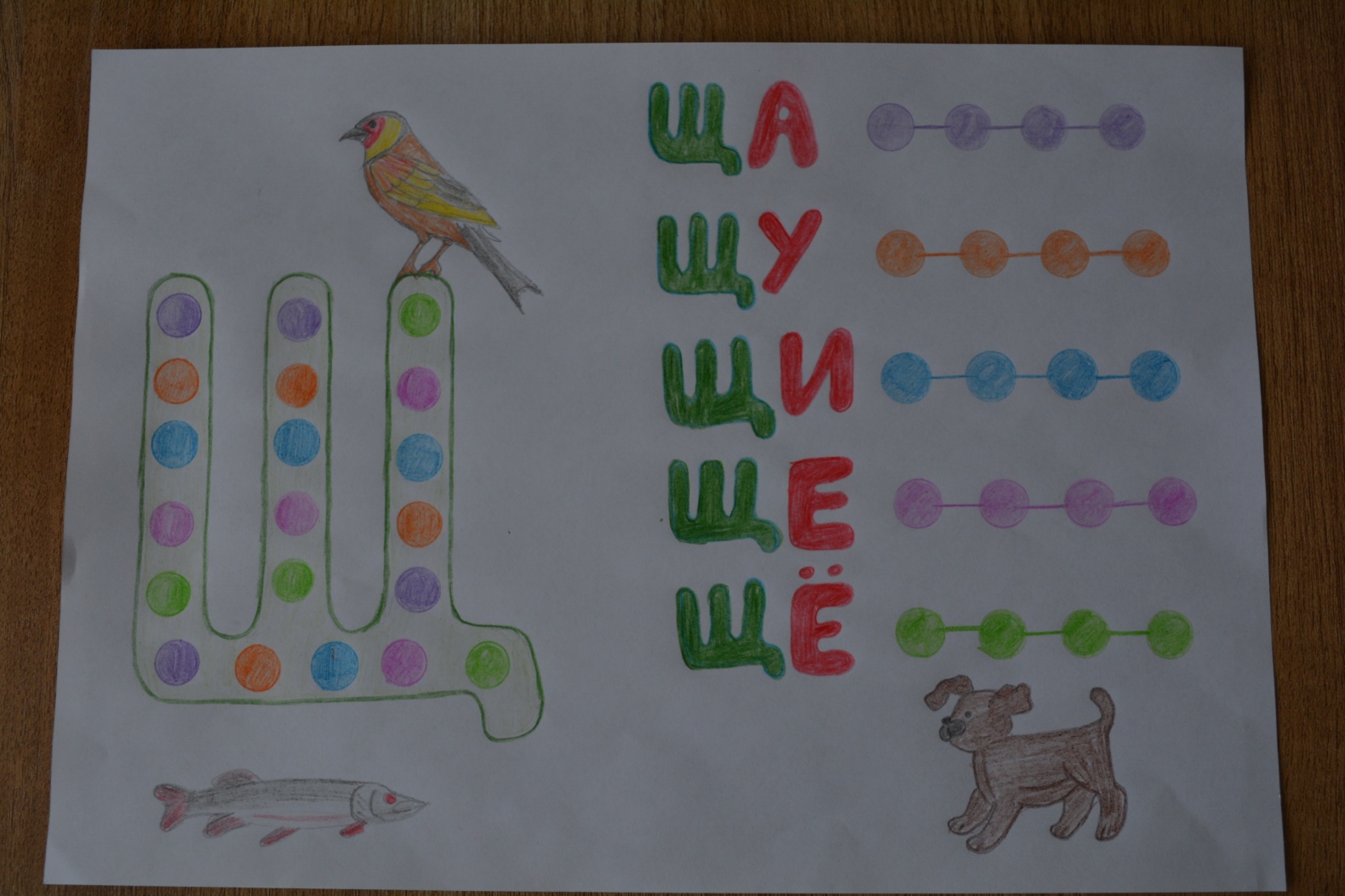 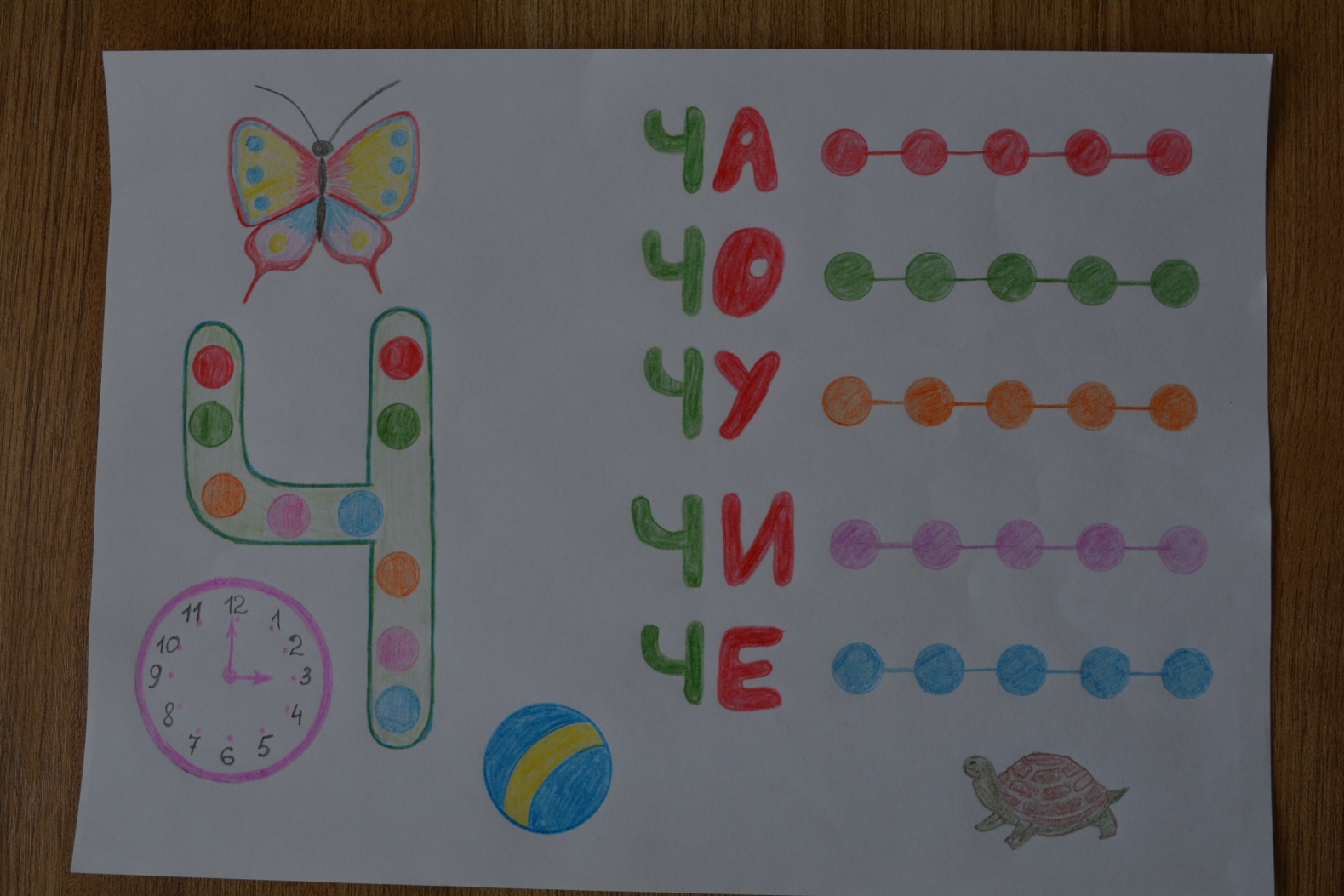 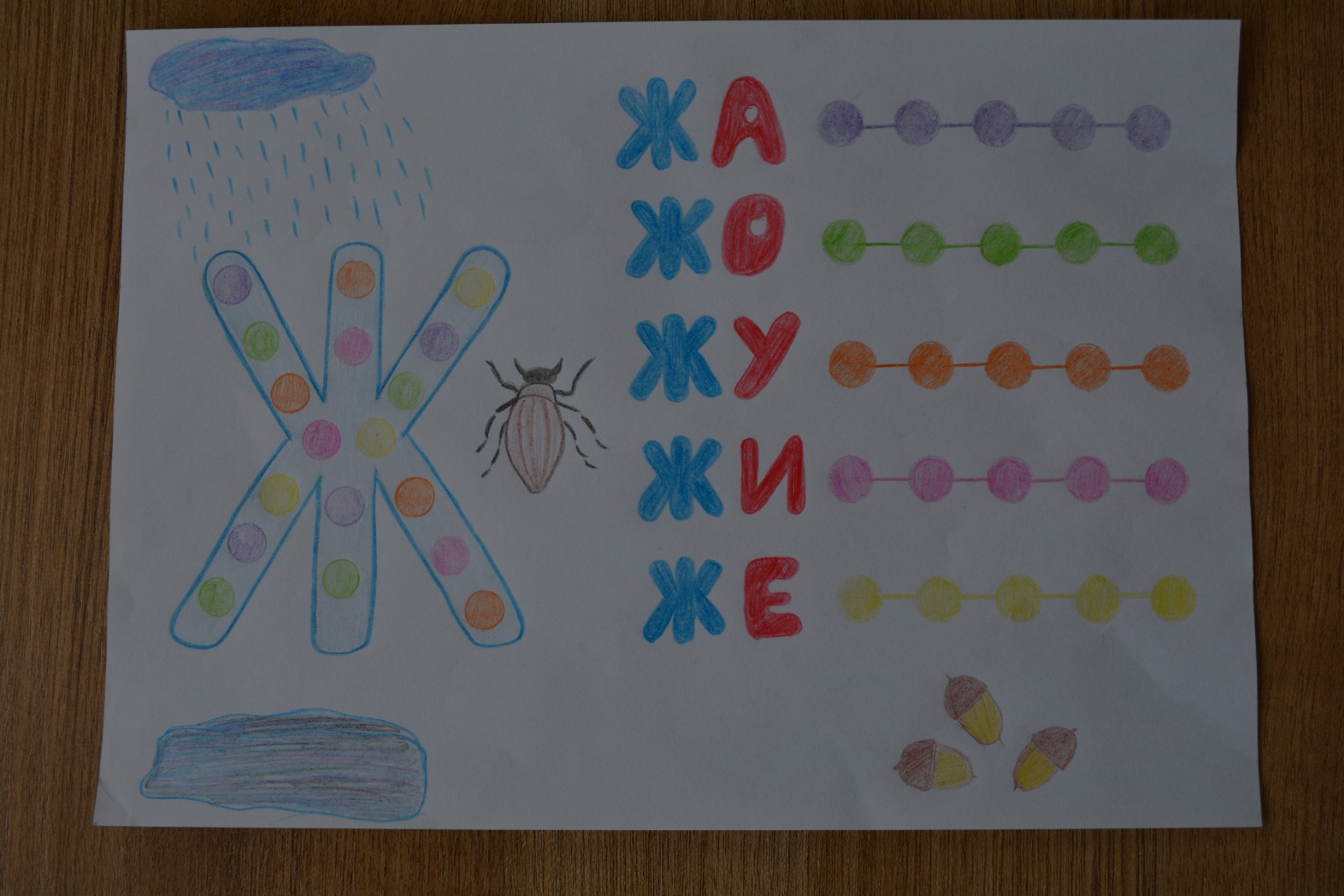 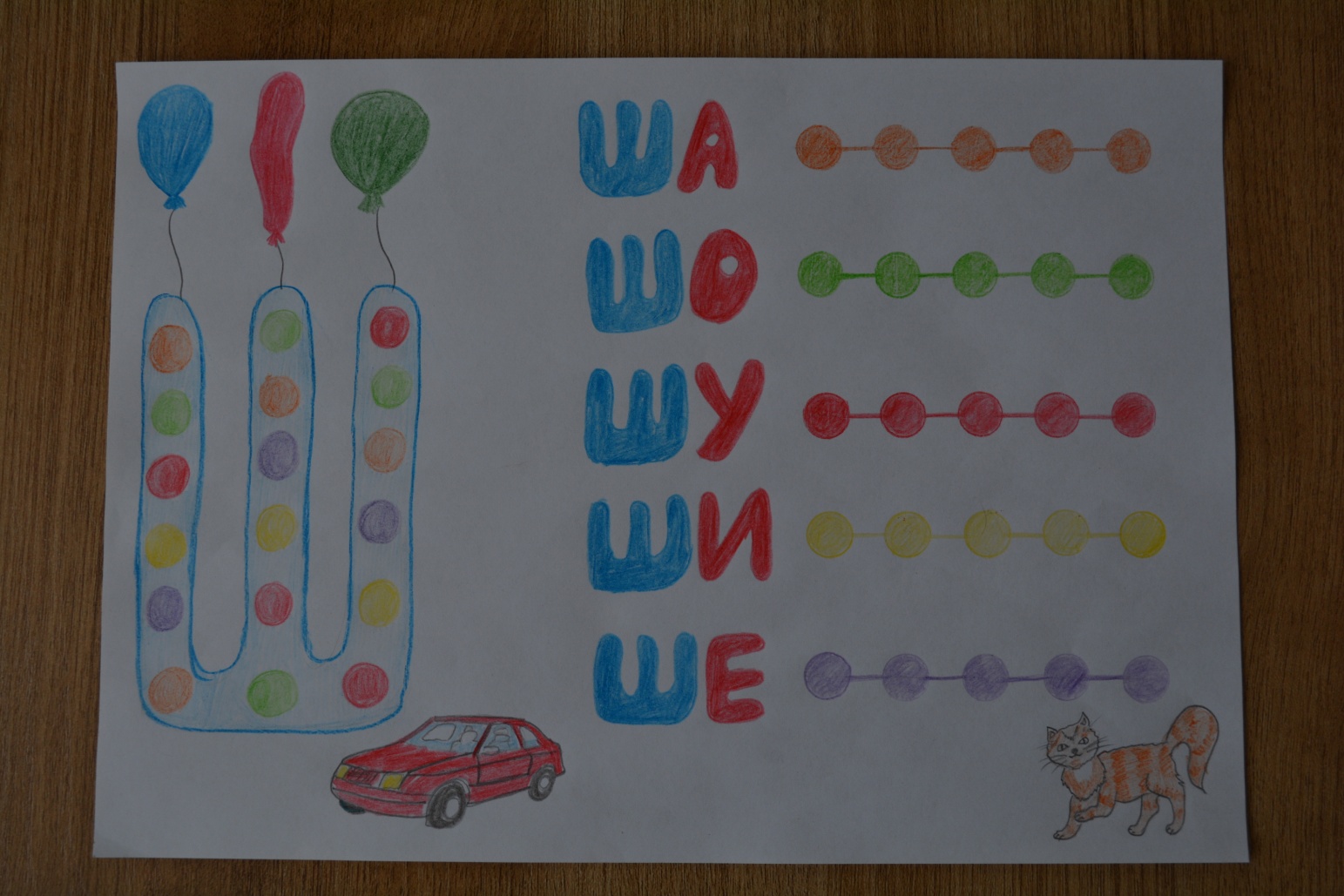 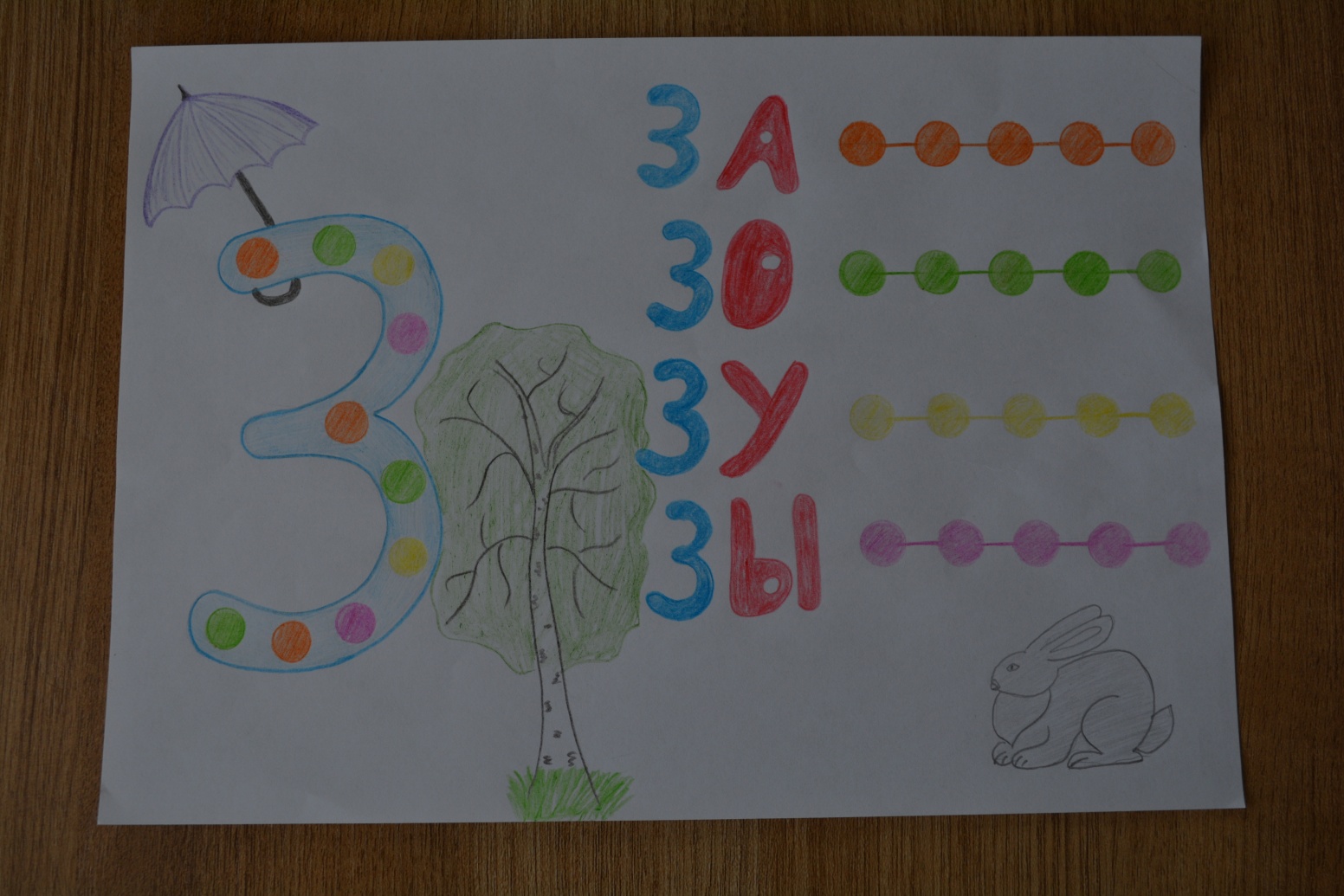 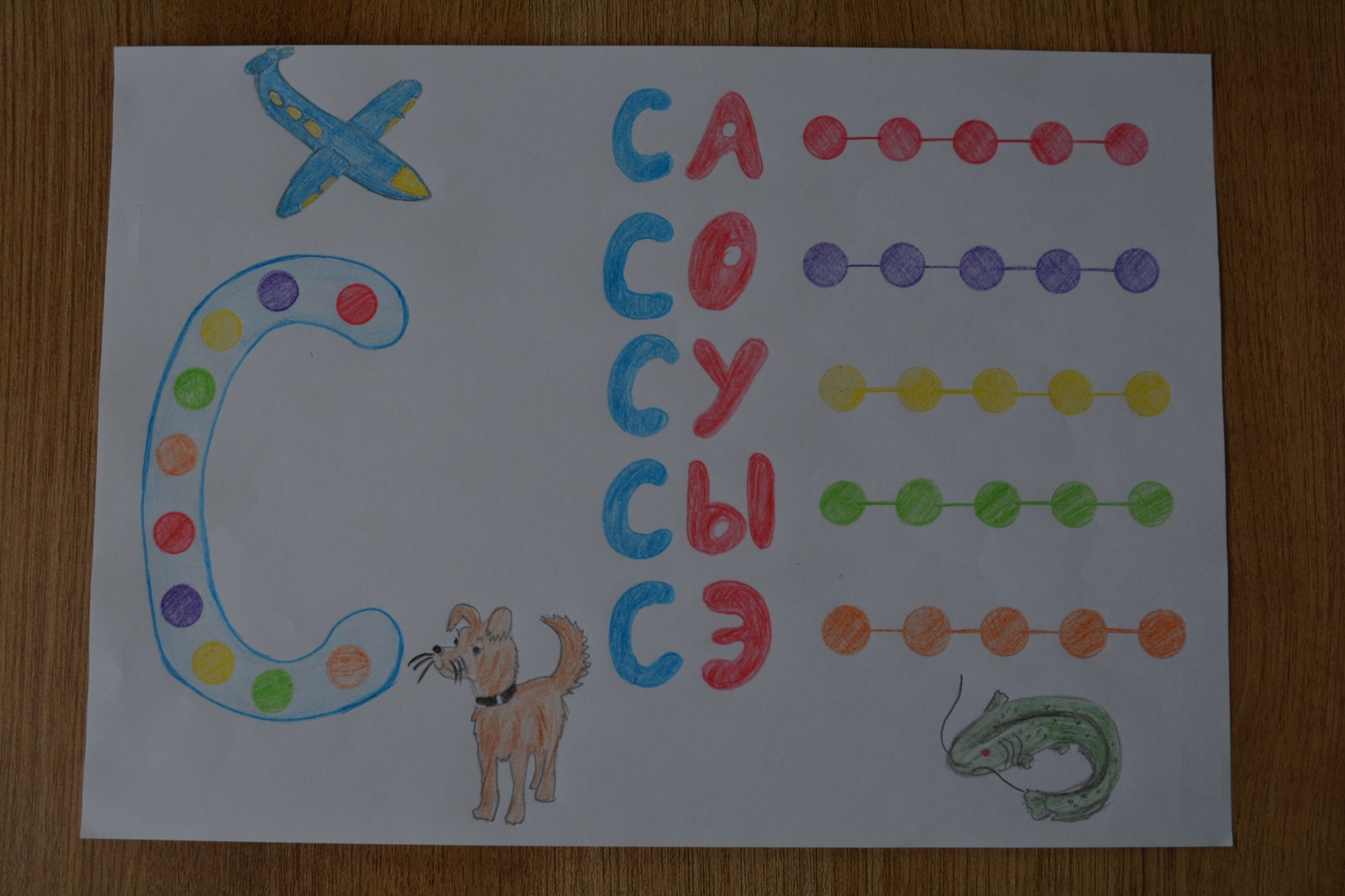 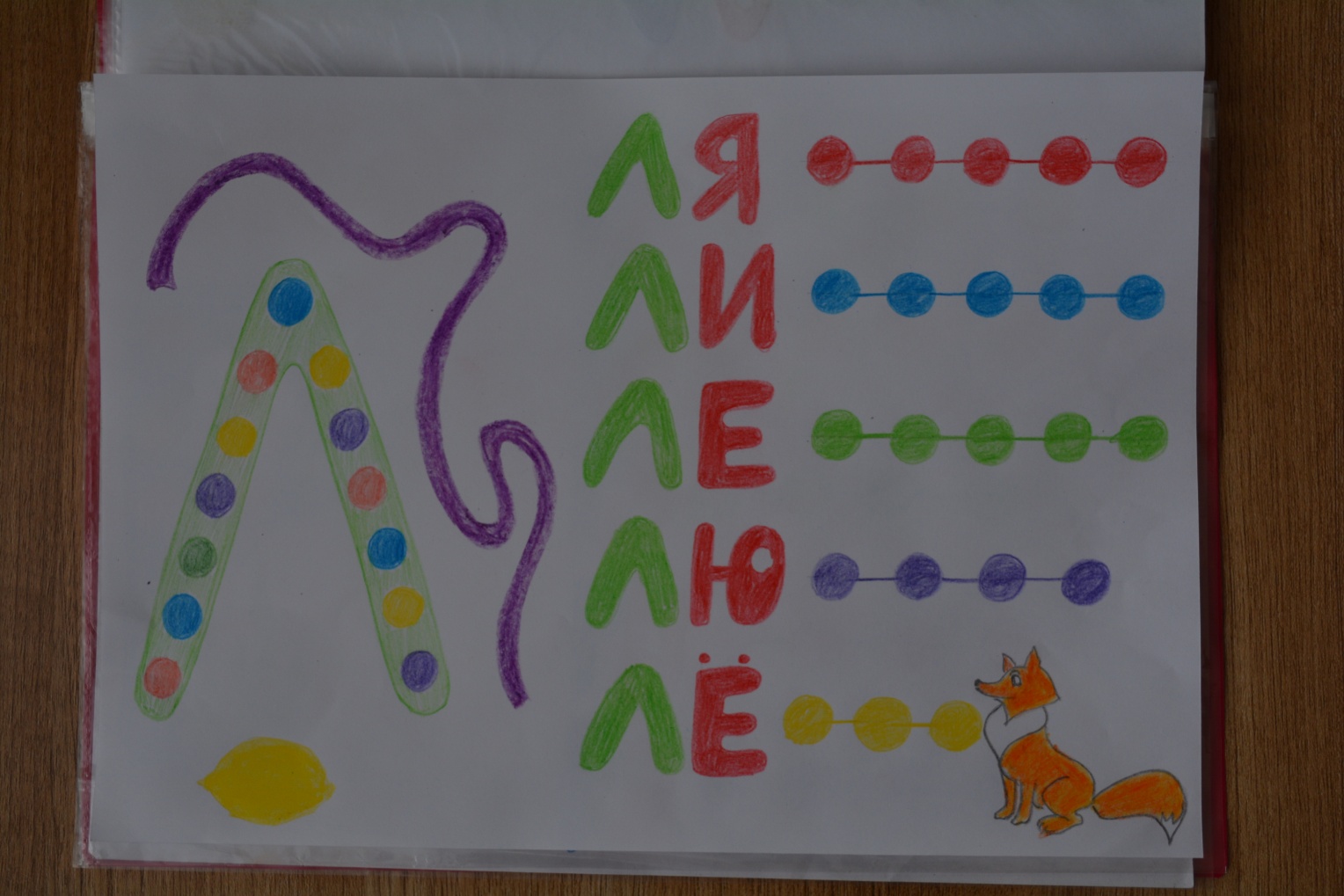 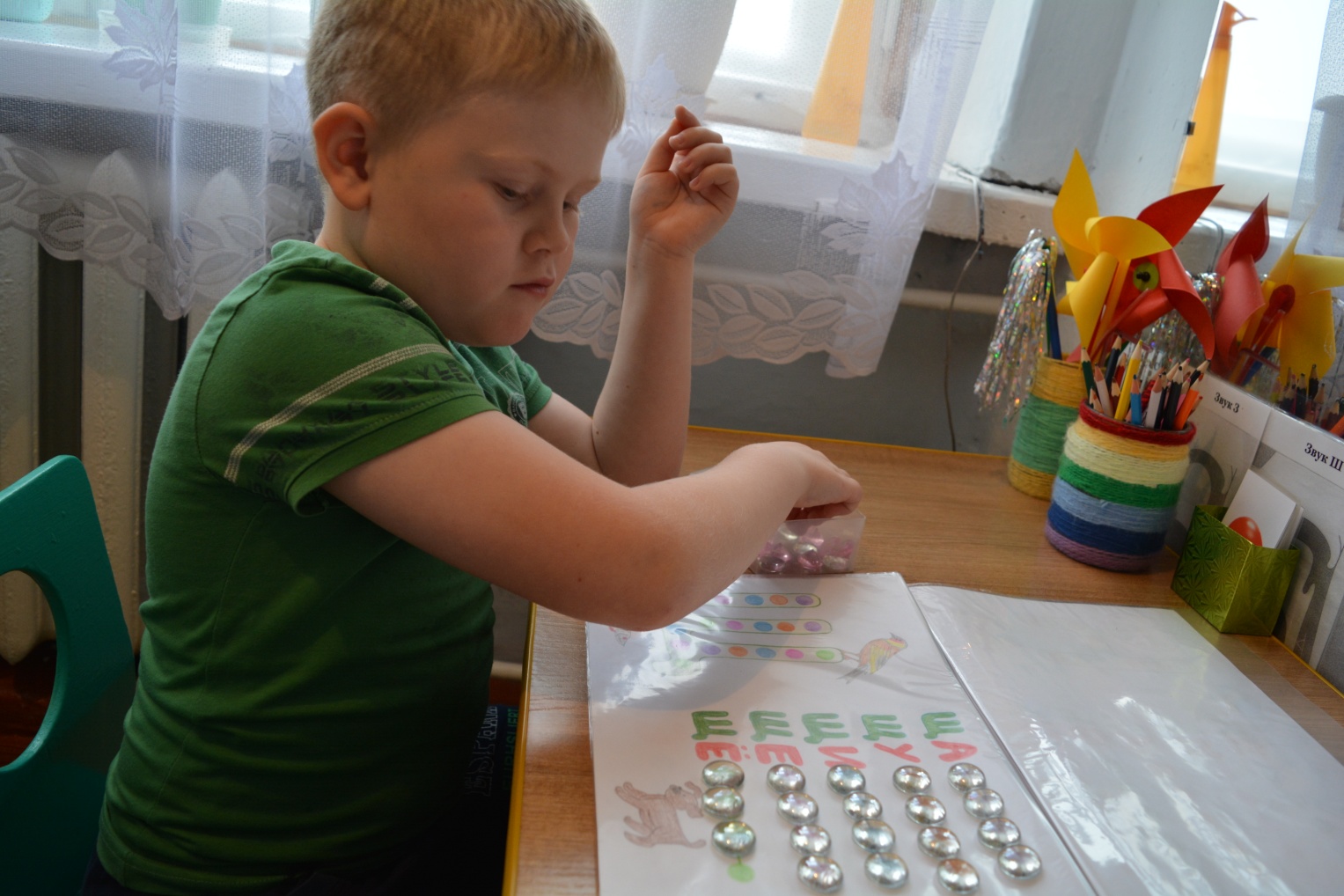 